SACRAMENTO COUNTY OPIOID COALITION SUBSTANCE USE PREVENTION AND TREATMENT REPORT2/26/24Data-Sacramento County  2023: 331 fentanyl involved deaths (not final count still open cases)Jan 2023:  31 deaths, Jan 2024, 9 deathsCDC – 7/10 pills on street and online laced with FentanylSacramento County Prevention Summit – March 14, 8-3:30 pm, DoubleTree Hilton HotelRegistation Open : www.sacramentosccy.org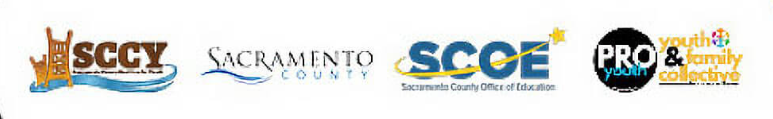 Fentanyl Awareness and Action Summit, COMING SOON AUG 2024!New County Contracted MAT Provider – Transitions Clinic in Oak Park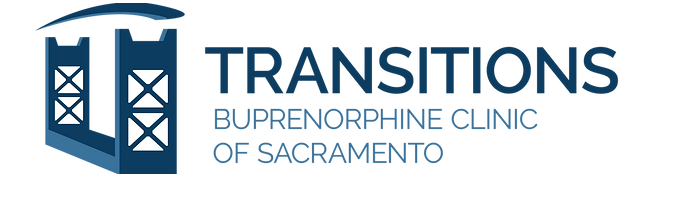 Safer Sacramento – www.safersacramento.com Updates: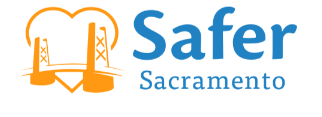 New Videos – Grieving parents and friends of loved ones lostHarm Reduction BlogYouth, Reaching Diverse Communities, Grief and Senior/Older Adult Pages ComingFollow Safer Sacramento on Facebook and TikTokPostcard of Those Lost in Sacramento for download: Remembrance Page – Safer Sacramento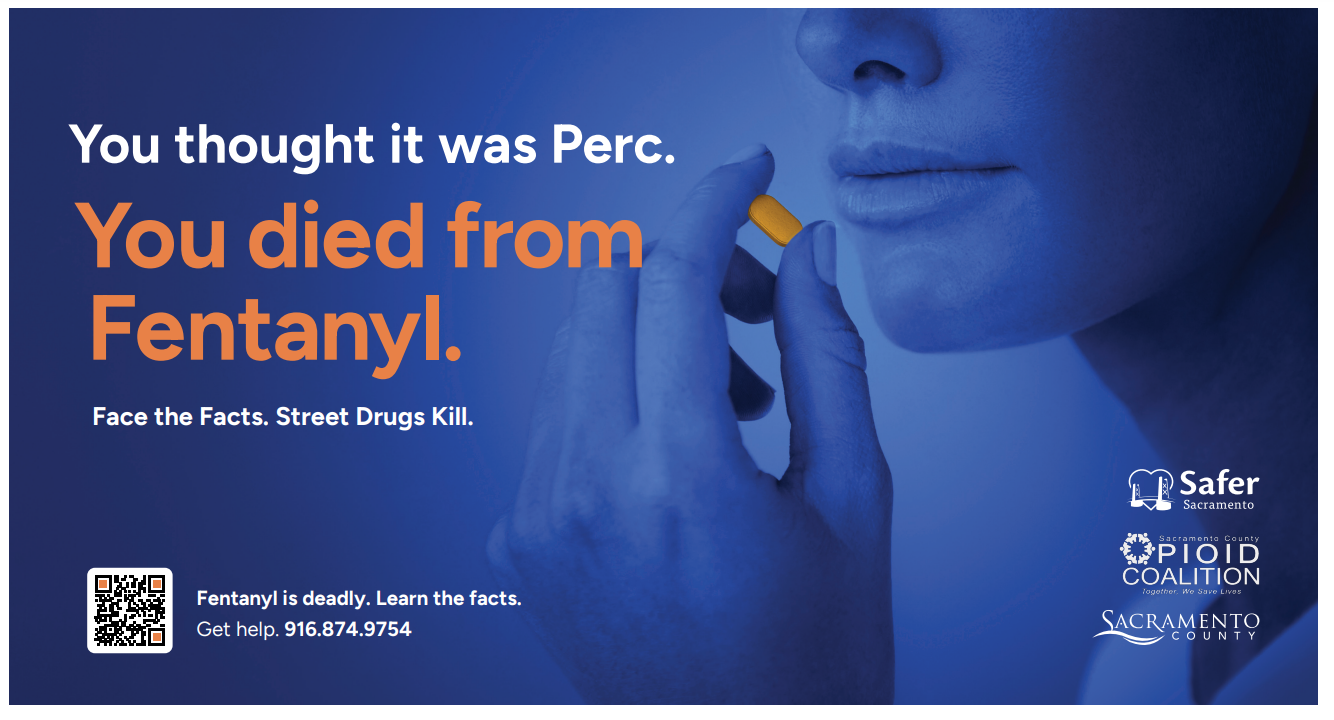 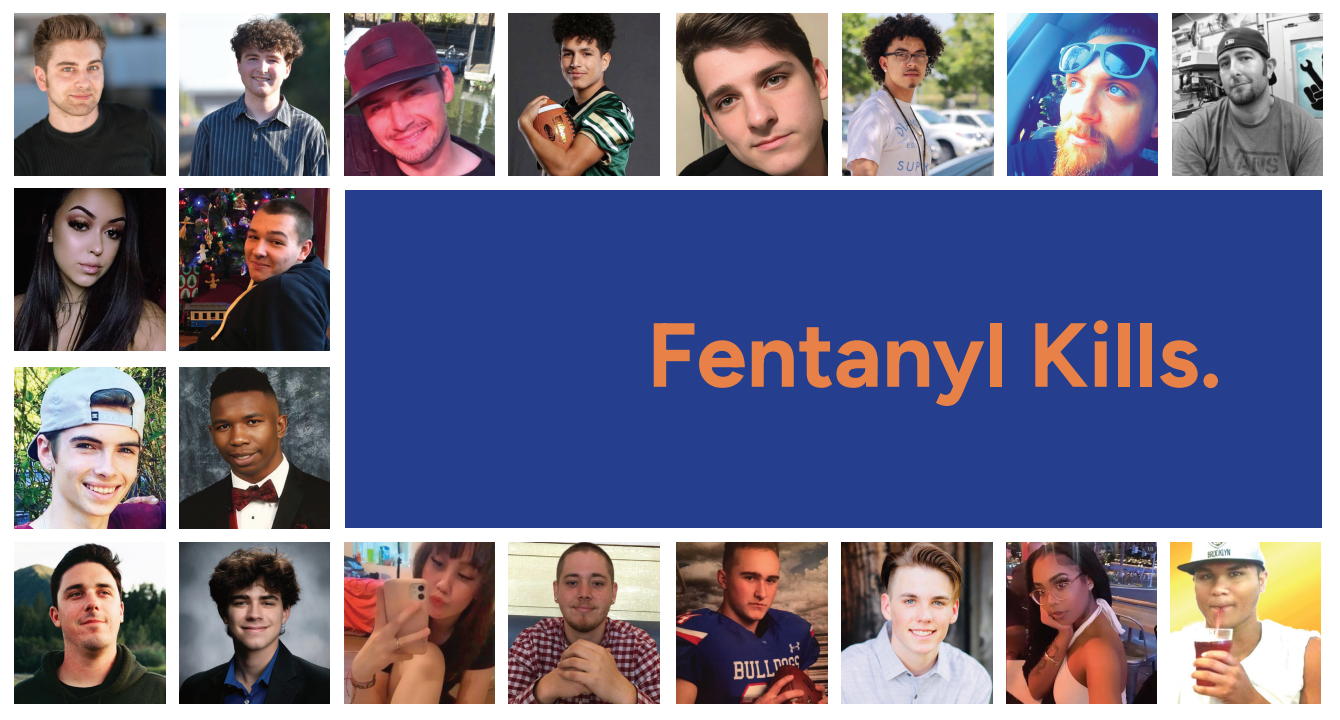 Future Focused: Fentanyl Awareness and Education in SchoolsCounty contracted prevention provider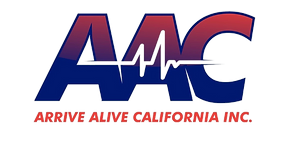 2023: Impacted 37, 740 people through 63 events including middle and high school assemblies, classroom education, parent meetings and town hallsSenate Bill (SB) 10 – Passed 10/23 - Fentanyl Protocols Required for Schools outreach, awareness, Narcan, OD prevention, school safety plan New state law requires fentanyl test strips on CA community and state college campusesNarcan Distribution and Ordering ProcessContact Janelle Gonzales; Gonzalesjan@saccounty.gov for information and NarcanSacramento County : www.safersacramento.com DHS-SUPT@saccounty.govDHCS Naloxone Distribution Project : https://californiaopioidresponse.org/matproject/naloxone-distribution-project/Opioid Settlement Funding – New and Expanded Sacramento County Contracted Services to Address the Opioid CrisisHarm Reduction Services/SANE - MAT, Narcan distributionNTI Upstream/Safer Sacramento Prevention Project and WebsiteVoice of the Youth – opioid education, prevention to African American youth ages 12-24Omni Youth Services, prevention education to hard to serve culturally diverse communitiesCenter for Collaborative Planning/expand See Her Bloom campaign, opioid education and resources to African American womenSac Metro Fire Mobile Integrated Health/MAT services and Narcan distributionNEW DA Fentanyl Rapid Response TeamSacramento County District Attorney Thien Ho, in his first-ever "State of Public Safety" address, laid out his plans for the future in addressing crimes. Members of the Fentanyl Rapid Response Team will be all law enforcement officers who have experience in investigating these sorts of cases and prosecutors who can quickly assess the situation and help out. Parent Resource  - “New Drug Talk”, www.SongforCharlie.orgThis site provides education, free tools, and expert advice to help CA families connect and stay safe.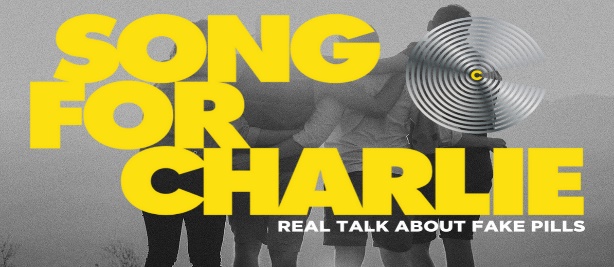 DEA Prescription for Disaster – How Teens Misuse Medicine, DEA 1PILLCANKILL on college campusesCA Bridge Program – Collaborate with local ED’s for OUD’s, Bup/MATMAT for Youth and Adults